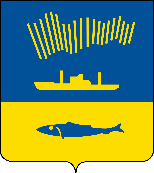 АДМИНИСТРАЦИЯ ГОРОДА МУРМАНСКАП О С Т А Н О В Л Е Н И Е 24.01.2020                                                                                                        № 143В соответствии с Федеральным законом от 06.10.2003 № 131-ФЗ                       «Об общих принципах организации местного самоуправления в Российской Федерации», постановлением Правительства Мурманской области                     от 30.09.2013 № 571-ПП «О государственной программе Мурманской области «Обеспечение комфортной среды проживания населения региона», Уставом муниципального образования город Мурманск, постановлением администрации города Мурманска от 15.01.2014 № 77 «Об утверждении порядка предоставления социальных выплат молодым и многодетным семьям – участникам подпрограммы «Обеспечение жильем молодых и многодетных семей города Мурманска» на 2018-2024 годы» п о с т а н о в л я ю: Внести в приложение к постановлению администрации города Мурманска от 20.05.2019 № 1729 «Об утверждении списка молодых семей – участников мероприятия по обеспечению жильем молодых семей ведомственной целевой программы «Оказание государственной поддержки гражданам в обеспечении жильем и оплате жилищно-коммунальных услуг» государственной программы Российской Федерации «Обеспечение доступным и комфортным жильем и коммунальными услугами граждан Российской Федерации» по муниципальному образованию город Мурманск на 2020 год» (в ред. постановлений от 17.06.2019 № 2050, от 24.07.2019 № 2492,                          от 08.08.2019 № 2705, от 28.08.2019 № 2916, от 02.10.2019 № 3270,                              от 20.11.2019 № 3865, от 05.12.2019 № 4045) следующие изменения:Пункты 40, 41, 42, 48 и 181 исключить, изменив последующую нумерацию.Пункты 7-225 считать пунктами 8-226 соответственно.Дополнить новым пунктом 7 согласно приложению № 1                             к настоящему постановлению. Пункты 139, 164, 177 и 194 изложить в новой редакции согласно приложению № 2 к настоящему постановлению.2. Отделу информационно-технического обеспечения и защиты информации администрации города Мурманска (Кузьмин А.Н.) разместить настоящее постановление без приложений на официальном сайте администрации города Мурманска в сети Интернет.3. Контроль за выполнением настоящего постановления возложить на заместителя главы администрации города Мурманска Синякаева Р.Р.Глава администрации города Мурманска                                                                               Е.В. Никора